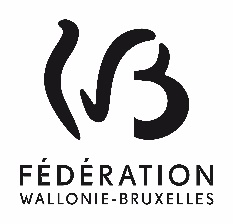 A compléter de manière électronique ou manuscrite (en majuscules) et à renvoyer à l’adresse e-mail : inscription@cfwb.be 		Coordonnées de l’élèveRaison pour laquelle aucun formulaire n’a été émis par l’Administration :	Enfant scolarisé dans un établissement de la Communauté flamande ou germanophone ;	Enfant instruit dans une école privée, internationale ou européenne ;	Enfant instruit à domicile ;	Enfant scolarisé à l’étranger ;	Enfant scolarisé en 1re année différenciée ;	Enfant scolarisé en 5e année primaire ou inscrit dans un DASPA ;	Autre (précisez la raison) : 		Coordonnées de la ou des personnes responsables de l’élèveDate :Nom :Prénom :Date de naissance : :Domicile :                Nom de l’école primaire d’origine :                Si école spécialisée, mentionnez le type : Nom(s) :Prénom(s) :Adresse(s) email(s) : :Adresse à laquelle envoyer le FUI (si vous ne souhaitez pas recevoir le formulaire par e-mail) :